МАДОУ «Детский сад 7»Экспериментирование с предметами из разных материаловв первой младшей группе «Тонет - не тонет»Воспитатель: Маркосова Ю.Ю.г.Черняховск 2021г.Цель: Развивать познавательную активность детей в процессе экспериментирования; способствовать расширению знаний детей о свойствах предметов, сделанных из пластмассы, камня; закрепить понятие у детей «тонет - не тонет», активизировать речь и обогащать словарный запас у детей, развивать навыки взаимодействия со сверстниками в процессе совместной деятельности.Материал: большая клеёнка на пол, большой таз с водой, шарики и мячи из пластмассы, набор камешков разной величины, корзина, салфетки, кукла, игрушечная собачка.Игровая ситуация: в группу входит плачущая кукла Таня.Воспитатель: - Почему ты плачешь, Таня?Кукла: - Пошла играть на полянку уронила в речку мячик, а-а-а, он утонет.Воспитатель: - Не плачь, Таня, послушай лучше стихотворение. (Читает стих-рение А. Барто «Мячик» с детьми.)Наша Таня громко плачетУронила в речку мячик!Тише, Танечка, не плачь!Не утонет в речке мяч.-Давайте, пожалеем Таню. Что мы ей скажем?- Не плачь, Таня. Правильно, пожалеем ее. Какие вы у меня хорошие детки. (дети подходят к кукле, жалеют ее проговаривая слова: не плачь, не утонет в речке мяч).Воспитатель: - Ребята, а кто там так громко лает?Дети: - Собачка!Воспитатель: - А что, она держит?Дети: - Мяч!Воспитатель: - Смотри, Таня, тебе собачка мячик из реки достала и принесла.Кукла: - Спасибо, добрая собачка! (Собачка уходит.)Воспитатель: - Ребята, а как вы думаете, наши мячики тоже не тонут? Давайте узнаем. (У воспитателя в руках корзина с маленькими мячами и шариками.)Опыт с предметами.Беру куклу и кидаю мяч в таз с водой.-Ой, Таня, что ты делаешь? Ребята, Таня развеселилась, и стала опять играть с мячиком. Мяч подпрыгнул и упал в таз с водой.- Не плач Таня, не утонет мяч. Посмотрите и вы ребята, мяч не тонет, он плавает.Что делает мяч? (плавает, не тонет).- Правильно. Мяч не утонул, он плавает в воде. Мяч резиновый, резина лёгкая. Поэтому он не тонет, а плавает.- Какой мяч? (легкий, резиновый)…. Воспитатель: - Ребята, кукла Таня говорит, что пока она играла на полянке, она набрала целый мешочек камешков. Интересно, а камешки умеют также плавать, как мячики? Давайте проверим! /дети рассматривают камешки, осторожно опускают их в воду, наблюдают и приходят к выводу, что камешки не плавают, они тонут, потому, что они тяжёлые/.- А вот……. сейчас возьмёт камушек и тоже бросит его в воду. (ребёнок выполняет действие).- Что случилось с камнем? ….. подойди и посмотри.-Правильно. Камень лежит на дне таза. Он тяжёлый, поэтому и утонул.-Иди, брось камушек. Что случилось с камушком? (утонул, лежит на дне таза).  Вызываю по очереди всех детей.- Какой камушек на ощупь?-Он твердый, тяжелый.- Что случилось с камнем? А что с мячиком? (ответы детей).-Правильно. Мячик – резиновый и легкий, он не тонет, а плавает. Камень – тяжёлый, твердый Он утонул, лежит на дне таза.Физминутка «Как мячики»Движения выполняются по ходу стихотворения.Девочки и мальчики прыгают, как мячики,Ножками топают, Ручками хлопают,Головой кивают,Все вместе отдыхают.Воспитатель: - А вы, ребята, запомнили, какие мячики не тонут?  А что же тонет? (камешки). Почему? (тяжёлые)./дети помогают воспитателю вытирать мячики и складывать их в корзину, предлагают кукле поиграть с ними/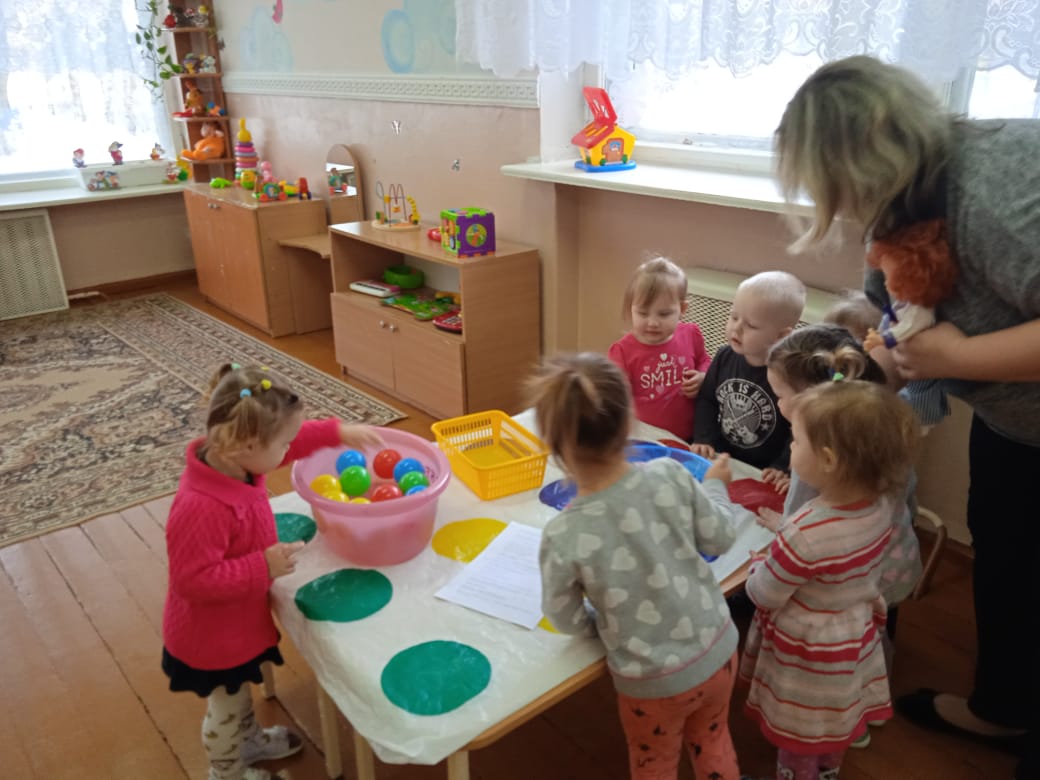 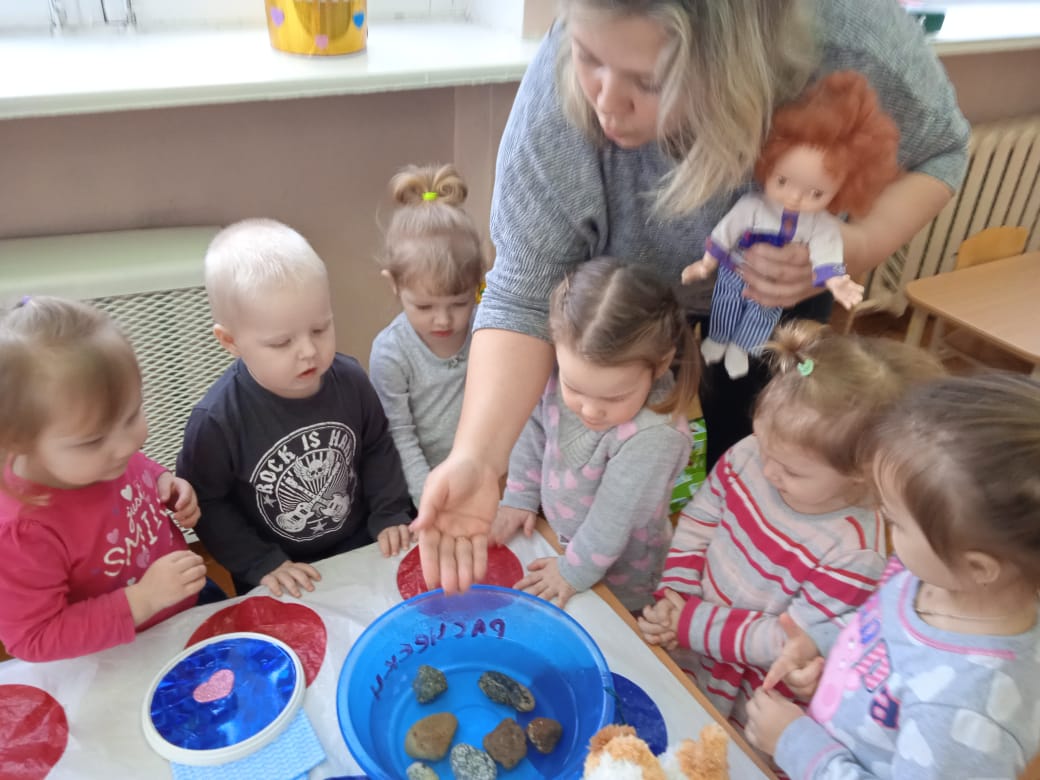 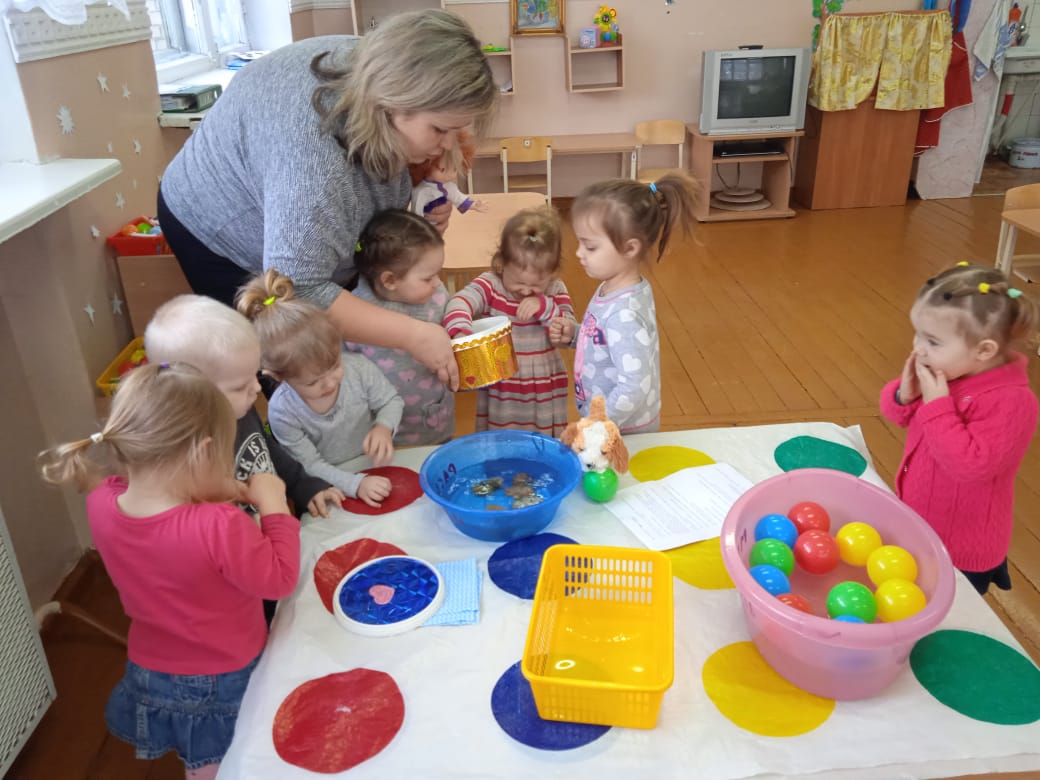 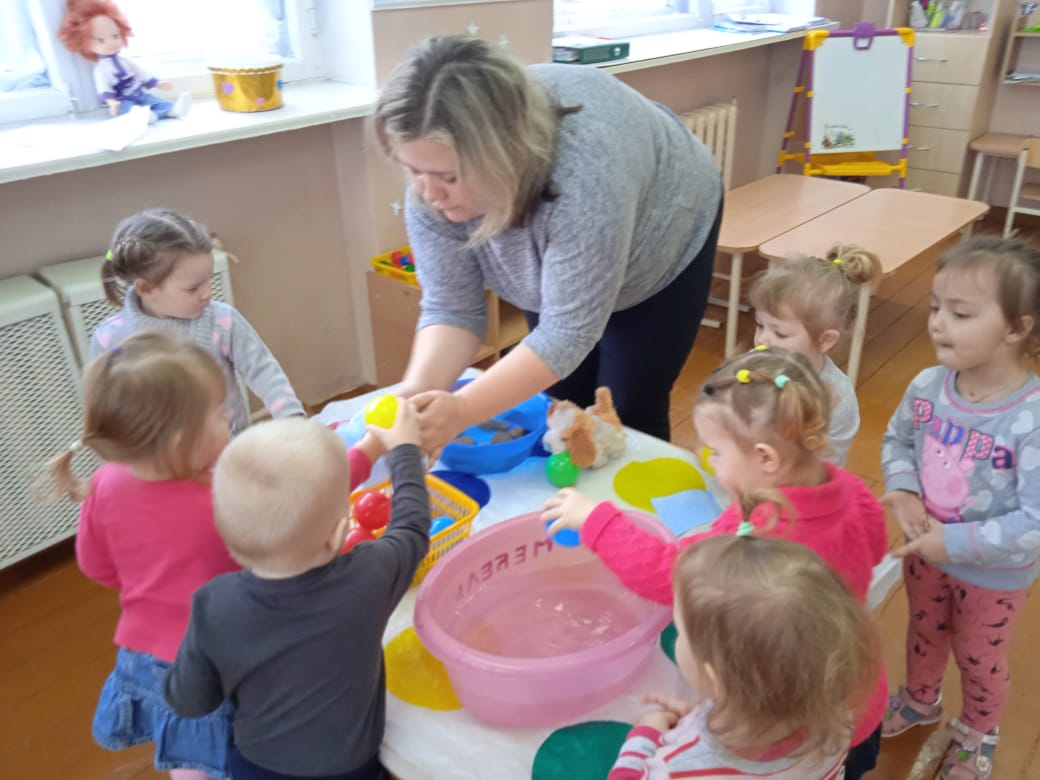 